Physics: KinematicsThe Mouse Trap CarThe following learning activities were backwards planned to facilitate the development of students’ knowledge and skills for mastery of this NGSS Performance Expectation.  Not all of the dimensions and CCSS are covered in the following activities and teachers are encouraged to address them where possible.Total Time: (11)  55 minute class periods*Teacher can adjust pacing for winding up and lab write up based on student needsLesson Plans for Winding UPPrior Knowledge: Students are proficient with the concepts of displacement, time, and velocityObjective:SWBAT Choose which data to collect, graph the data, and determine how to analyze the graph to find the average velocity of a wind-up toy (student walk)Engage & Explore:Students predict the velocity of winding toys“Will the toys have a constant velocity?  Why or why not?Students predict the motion graph.Students determine what data is needed to determine the motionDisplacementVelocityStudents devise an experiment to determine the data to graph the motion.Students collect dataStudents organize and perform an experiment to determine displacement and timeStudents interpret their dataStudents plot their data & “connect the dots”Students draw conclusionsDoes the data set demonstrate constant velocity?  What is your evidence for making this conclusion? Explain & ElaborateTeacher facilitates a class discussion on graphing“How should graphs look?”Students are led in a Q&A discussion on the purpose of graphsStudents will understand the purpose of graphing and their function is interpreting data.“What does these data mean?Students will learn to draw conclusions from their lab data Respond  to and interpret slopesUnderstand the meaning of slope in position and time plotsLine of best fit and calculating velocityEvaluateStudents analyze position versus time plots.Is the object moving away, moving towards initial position, or at rest?Students interpret slopes and direction of velocityStudents are able to provide evidence for their responses.2. Galileo’s Incline PlaneObjective: SWBAT to create an experiment to interpret motion of accelerating objectsEngage and ExploreStudents devise an experimental procedure to determine the velocity of balls rolling down an inclineStudents predict the velocity of rolling marbles“Will the marbles have a constant velocity?  Why or why not?“What will the motion on a graph look like?Students collect dataStudents organize and perform an experiment to determine displacement and timeDisplacement is measure on the incline of the ramp!Students interpret their dataStudents plot their data & “connect the dots”Students draw conclusionsDoes the data set demonstrate constant velocity?  What is your evidence for making this conclusion?Why do you think this occurred?Explain & ElaborateStudents make observations from their plotsWhat trend do you see in this graph?Students ought to draw conclusion that elevation affects the velocity of objectsStudents may or may not be able to attribute their findings to the acceleration of gravityEvaluateStudents analyze position versus time plots.Is the velocity increasing, decreasing, or constant?  Students interpret slopes and direction of velocityStudents are able to provide evidence for their responses.3.  Galileo’s Falling ObjectsObjective: SWBAT devise an experiment to analyze the acceleration of falling objectsEngage and Explore:Students devise an experiment to collect data to determine the acceleration of a falling objectStudents make predictions “Which object will hit the ground first?”“What evidence can you present to support this prediction?”Students collect dataStudents design and perform an experiment to determine Displacement and TimeStudents interpret their dataStudents use  to calculate the acceleration of their objectsStudents plot their data in a displacement versus time plotStudents draw conclusions“Does the data set demonstrate constant velocity?”  “What is your evidence for making this conclusion?”“What conclusion can you draw about falling objects?”Explain & ElaborateStudents compare the two projectsStudents look at data from their inclined plane and falling objectsStudents draw conclusions on similarities and differences between the two experiments.EvaluateStudents perform a problem set to identify graphs (x vs t) and (v vs t) and to identify the direction and type of motion (i.e. moving away from initial position, at rest, accelerating, decelerating etc.)4. Culminating Activity – Mouse Trap CarEngage Students construct mouse trap cars using materials from T4TStudents are introduced to the materials & objectives that should be met for the buildTeacher may provide restrictions on outside materials that may be used (optional)Safety considerations should be addressed.Explore and ExplainStudents devise an experiment to determine the velocity of their mouse trap carsTeacher should oversee their procedures to determine if they are sufficient to collect dataStudents make a prediction about the velocities of their carsStudents collect dataStudents carry out their procedure and collect displacement and time data to analyze their carsStudents perform the experiment 2 to 3 times to gather more accurate resultsStudents analyze their data Plot their data Calculate the velocity valuesStudents draw conclusions from their dataElaborate & EvaluateStudents will prepare lab write upStudents will present all of their lab from the explore and explain above in a well structured lab write up*During all activities teacher serves as a facilitator of student learning (i.e. student centered instruction). Most tasks should be completed by students after simple directions, or facilitated questions to enhance student learning.Accommodations	All individual accommodations for students should be met with respect to your particular students and classroom dynamics and will vary from class to class and group to group.  Facilitator should always differentiate instruction by providing the necessary blend of guidance and exploration for each student group and their specific needs.Winding Up/ Student WalkPredict. . . Will the motion be a constant velocity?  Why or why not?  How will the graph of this motion appear?  Sketch your prediction in the space belowTest. . . What data do you need to collect to determine the motion? ExplainDevise an experiment to gather the data you need to determine the motion.  Provide your procedure belowAnalyze . . .Plot the data on a displacement versus time plot on a separate piece of graph paper.Conclude. . .Does the data set demonstrate constant velocity? What is your evidence for making this conclusion?Do the results match your prediction?  Why or why not?Galileo’s Inclined PlanePredict . . .Will the marbles have a constant velocity?  Why or why not?How will the graph of this motion appear?  Sketch your prediction in the space belowTest . . .Create and carry out an experiment to collect data points to determine the motion of a marble down a ramp.Analyze. . . Plot your data points on a displacement versus time plot on a separate piece of graph paper.Conclude. . . 	Does your data set demonstrate constant velocity?  ExplainUse your plot as evidence to explain why you concluded that your data set is or is not constant velocity.Why do you think the results occurred? Use your experiment as evidence in your discussion.Galileo’s Falling ObjectsPredict . . . Which object will hit the ground first?What evidence can you present to support your prediction?Test. . .Devise and conduct an experiment where you can determine which object hits the ground first.  Then carry out an experiment to determine the rate of acceleration for the falling objects.Analyze . . .Calculate the acceleration of the falling objects and plot your data points on a displacement versus time plot on a separate sheet of paper.Conclude. . .Does the data set represent constant velocity? Why or why not?What conclusions can you draw about falling objects?Mousetrap CarThis culminating activity will provide all of you the opportunity to design and engineer a car that is powered by a mouse trap.  In your groups you will use this car to conduct an experiment and analyze the motion of your vehicle.  Additional competition will be held and a winner will be selected based on the car that achieves the greatest displacement.The project will also include a budgeting plan for selecting materials.  Each material will have a specific “cost” associated with it.  The idea of a budget is to provide you with the opportunity to realistically problem solve and engineer with financial and resource limits that are often associated with engineering in society.What are you to do?THE MOUSETRAP: RE-ENGINEERED Design/Retrofit a mousetrap ergonomically so that it is safe and easy to use if it were to close on your fingers.Use T4T materials to complete the challenge.An example of an ergonomic re-design is pictured below using a T4T draw string – creative new designs will earn additional points for this portion of the project.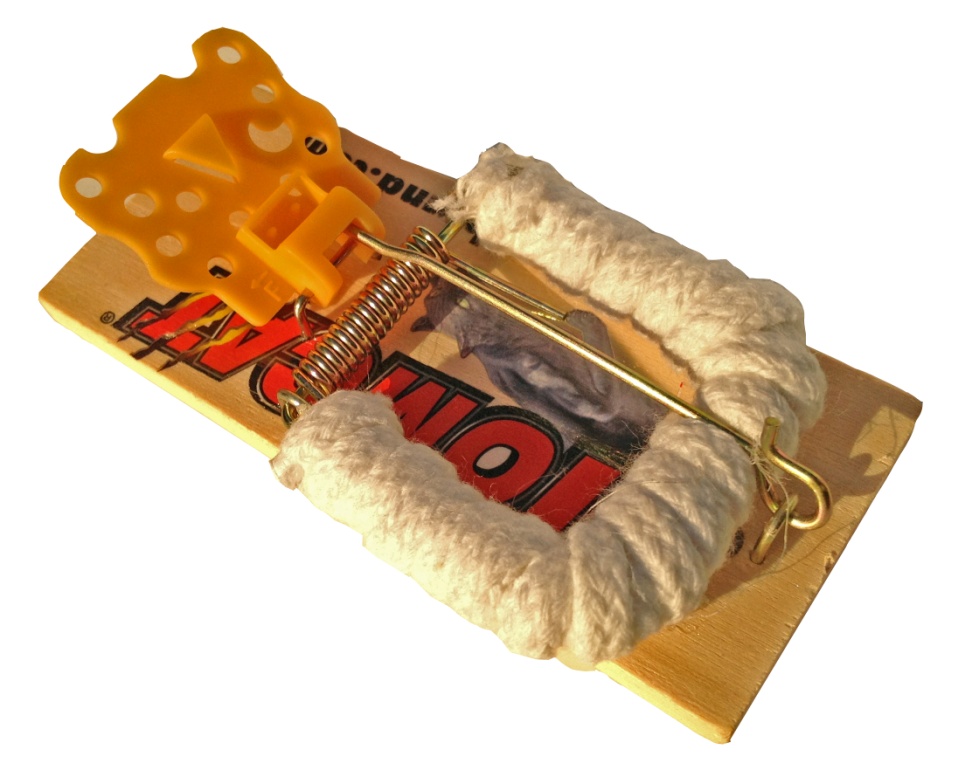 THE CAR!With your team design, sketch, and plan a mousetrap powered vehicle that meets the object of the assignment (within budget & can be powered by a mousetrap to achieve data for experimentation)Build the designed mousetrap car.  *Please note:  no pre-purchased cars may be used and assembled for assignment credit; they must be built using materials from the T4T bins.Keep track of your budgeted materials in a designated sheet of paper (provided)THE EXPERIMENT/ COMPETITION!Conduct an experiment using video analysis to gather data points to determine the motion of your car.What data will you need to be successful?Initial & Final positionTotal timeInitial & Final velocityAverage velocityInitial acceleration (the speed up)Final acceleration (the slow down)REMEMBER! Experimentation follows the scientific method.  Be certain to include prediction (hypothesis), procedure and data collection (test), analysis, and conclusion.LAB WRITE-UP!Present your build process and experiment in a well developed lab write up.How a Lab Write up Should LookYour nameGroup Members namesLocation lab was doneDate the lab was doneAbstract:This is a summary of your lab!  Tell the reader the purpose of the lab, describe the lab, and tell the conclusion to the lab. The abstract should be 3-5 sentences.Introduction: (in paragraph form!)Give the reader background knowledgeGive previous scientific researchEquations, theories etcTell the reader why this lab is importantState what you are going to accomplish in the labMaterials & Methods: (done in list)Write Hypothesis: then tell the reader your hypothesisMake a list of the materials & supplies usedMake a list of your procedureThe steps you took to do your lab!Mention any and all safety concernsResults & Discussion: (paragraphs, data tables, and plots)State your observations during the labInsert your data table(s) and answer guided questions from the lab hand outMake plots and describe what the plots show youMake sure you include labels on your plotsConclusion:Tell the reader if your data makes sense.  Why or why not?Tell the reader of any mistakes you made during the lab that contributed to errorsDoes the conclusion agree or disagree with your predictionWhat did you learn from this lab?What changes would you make if you repeated the lab?To your procedure and or the lab itself.**** Suggestions for a good gradeAlways use size 11 or 12 font!Titles and section headings may be bolded and/or 14 size fontUse a simple font (Calibri body, or Times New Roman)Include the information in the correct areasDo not leave anything out!Be organized, label plots and data tablesUse the computer at all times except for hand calculations or on specific plots as directed.  These should be attached in the back of the lab report in an “appendix”Video Analysis Guide This guide is meant to help with the technology aspect of the video analysis portion of the unit.  It is important to note that the instructor should scaffold the process with students, and students can practice within the inclined plane and/or the free fall activity prior to the mouse trap car analysis. A way to determine position is required to appear on the video while doing the video analysis.  Please take this into account during scaffolding with students.Why Video analysis?The essence of the video analysis is to provide students with the opportunity to use technology they carry daily in a way that is meaningful to classroom endeavors.  Students will use cell phone cameras to assist in collecting data necessary for their labs.  Students will use their phones to record specific motions in each lab by using a visible scale on the video.  Students can match specific positions to their designated time through the use of video analysis.  This data will be used to proceed with the desired lab outcomes.How to accomplish video analysis:Set up a measurement scale for position.  Make sure this scale is easily identified via camera.  It helps to try video of the scale to determine clarity of the scale.Students perform lab procedure as desired by the designated activity.  They film the lab with their cell phones.Upload the video to a computer and use windows media player to replay the video.Once in windows media player the time scale is only measured in seconds.  In order to be more precise, the video must be slowed to a frame by frame. This process is described below.Students can pause the video at several positions and record the necessary position and time data.This data is then used to continue the lab process as developed.Viewing and moving Frame by FrameOpen Windows Media PlayerClick “view” in the tool bar or right click the videoGo to EnhancementsGo to Play Speed SettingsUse the next/back buttons to advance/regress video frame by frame*Most videos are 30 fps, that is 1 frame is 1/30 sHS-PS2 Motion and StabilityHS-PS2 Motion and StabilityHS-PS2 Motion and StabilityHS-PS2 Motion and StabilityHS-PS2 Motion and StabilityStudents who demonstrate understanding can:Students who demonstrate understanding can:Students who demonstrate understanding can:Students who demonstrate understanding can:Students who demonstrate understanding can:The performance expectation above was developed using the following elements from the NRC document A Framework for K-12 Science Education:The performance expectation above was developed using the following elements from the NRC document A Framework for K-12 Science Education:The performance expectation above was developed using the following elements from the NRC document A Framework for K-12 Science Education:The performance expectation above was developed using the following elements from the NRC document A Framework for K-12 Science Education:The performance expectation above was developed using the following elements from the NRC document A Framework for K-12 Science Education:Analyzing and Interpreting Data Analyzing data in 9–12 builds on K–8 and progresses to introducing more detailed statistical analysis, the comparison of data sets for consistency, and the use of models to generate and analyze data.Analyze data using tools, technologies, and/or models (e.g., computational, mathematical) in order to make valid and reliable scientific claims or determine an optimal design solution. (HS-PS2-1)Analyzing and Interpreting Data Analyzing data in 9–12 builds on K–8 and progresses to introducing more detailed statistical analysis, the comparison of data sets for consistency, and the use of models to generate and analyze data.Analyze data using tools, technologies, and/or models (e.g., computational, mathematical) in order to make valid and reliable scientific claims or determine an optimal design solution. (HS-PS2-1)PS2.A: Forces and Motion Newton’s second law accurately predicts changes in the motion of macroscopic objects. (HS-PS2-1)*not directly correlated to kinematicsPS2.A: Forces and Motion Newton’s second law accurately predicts changes in the motion of macroscopic objects. (HS-PS2-1)*not directly correlated to kinematicsCause and Effect Empirical evidence is required to differentiate between cause and correlation and make claims about specific causes and effects. (HS-PS2-1),(HS-PS2-5)**not directly correlated to kinematics.Connections to other DCIs in this grade-band:HS.PS3.C;, HS.ESS1.A; HS.ESS1.C; HS.ESS2.CConnections to other DCIs in this grade-band:HS.PS3.C;, HS.ESS1.A; HS.ESS1.C; HS.ESS2.CConnections to other DCIs in this grade-band:HS.PS3.C;, HS.ESS1.A; HS.ESS1.C; HS.ESS2.CConnections to other DCIs in this grade-band:HS.PS3.C;, HS.ESS1.A; HS.ESS1.C; HS.ESS2.CConnections to other DCIs in this grade-band:HS.PS3.C;, HS.ESS1.A; HS.ESS1.C; HS.ESS2.CArticulation of DCIs across grade-bands:MS.PS2.A; MS.PS3.CArticulation of DCIs across grade-bands:MS.PS2.A; MS.PS3.CArticulation of DCIs across grade-bands:MS.PS2.A; MS.PS3.CArticulation of DCIs across grade-bands:MS.PS2.A; MS.PS3.CArticulation of DCIs across grade-bands:MS.PS2.A; MS.PS3.CCommon Core State Standards Connections:Common Core State Standards Connections:Common Core State Standards Connections:Common Core State Standards Connections:Common Core State Standards Connections:Winding up/ Student walkGalileo’s Inclined PlaneGalileo’s Free FallVideo AnalysisStudent Experience Students discuss and evaluate ways to determine the velocity of winding toys.  Students experience data set that discusses constant velocityStudents analyze a ball rolling down an inclined plane to gather time and displacement data to produce the acceleration due to gravity.Students take part in Galileo’s famous falling objects lab to determine the acceleration due to gravity.(modeling of equation)Students use cell phone cameras to collect and analyze data.T4T MaterialN/Aballs, vertical blinds, 4 in ringsAny materials that can be dropped.N/ABig IdeaAccelerationNon constant velocityTo minimize human error in data points. Connection to Culminating ActivityMeaning of velocity and procedure for experimentally determining the average velocity from motion.  Plotting data.Students experiment with accelerating objects and changing velocities. *Video Analysis* Students learn that objects fall at the same rate due to the acceleration due to gravity.Scaffold in inclined plane and free fall activity.  CA StandardsForces & motion 1.aForces & motion 1.aForces & motion 1.aNext Generation Science StandardsHS-PS2-1 Crosscutting concepts: PatternsScience & Engineering practice:Analyzing & interpreting dataMathematical/computational thinkingCommon Core:MP.2 , .4HSN.Q.A.1, .2HSA.CED.A.2HS-PS2-1 Crosscutting concepts: PatternsScience & Engineering practice:Analyzing & interpreting dataMathematical/computational thinkingCommon Core:MP.2 , .4HSN.Q.A.1, .2HSA.CED.A.2HS-PS2-1 Crosscutting concepts: PatternsScience & Engineering practice:Analyzing & interpreting dataMathematical/computational thinkingCommon Core:MP.2 , .4HSN.Q.A.1, .2HSA.CED.A.2Time(2) 55 minute class(1) 55 minute class(1) 55 minute class-Culminating Activity – Mouse Trap CarCulminating Activity – Mouse Trap CarCulminating Activity – Mouse Trap CarMouse trap Car BuildExperimenting and Collection DataMouse Trap Write UpStudent ExperienceStudents are introduced to the Culminating Activity (if not done at the beginning of unit)Students design and carry out the construction of a mouse trap powered vehicle.Students design and carry out a test to determine the velocity of their vehicle. Students articulate their findings in a well structured lab write upT4T MaterialOne mouse trap (pairs)The cartN/AN/ABig IdeaBuild a functioning car that travels in a line.Designing a controlled experiment.  Thinking about how they will collect data to determine the velocity of their mouse trap car.Articulate scientific findings.  Reporting and interpreting data and graphical representations.  Drawing conclusions from scientific method.CA Standards-------------_____Next Generation Science StandardsHS-PS2-1 Crosscutting concepts: PatternsScience & Engineering practiceHS-PS2-1 Crosscutting concepts: PatternsScience & Engineering practice:Analyzing & interpreting dataMathematical/computational thinkingCommon Core:MP.2 , .4HSN.Q.A.1, .2HSA.CED.A.2ELA Common core:WHST.11-12.7WHST.11-12.9Use of text books and student research to back up experimental data.TimeThree 55 min periodOne 55 min periodTwo 55 min periodsDateMaterialWithdrawalDeposit Balance-